DISHES AND THEIR ALLERGEN CONTENT                                        HUNTERS THE BAKERS LIMITEDAlthough strict procedures are in place to prevent cross contamination, our products cannot be guaranteed to be free from traces of peanuts, tree nuts (almond, hazelnut & walnut) & or sesame seeds as the allergen is handled on the site at the bakery.DISH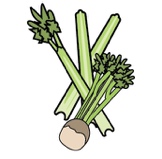 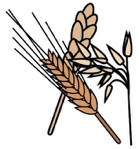 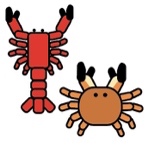 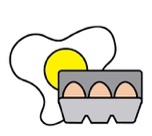 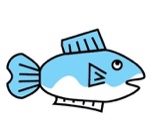 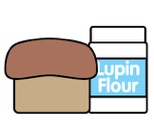 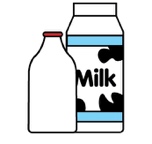 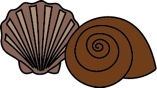 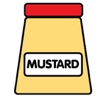 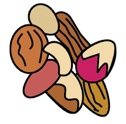 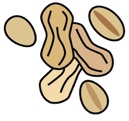 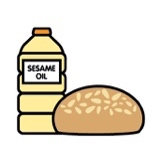 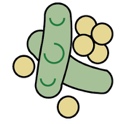 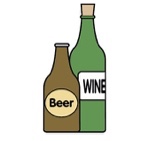 CeleryCereals containing glutenCrustaceansEggsFishLupinMilkMolluscMustardNutsPeanutsSesame seedsSoyaSulphur DioxideMeat & Potato pie/ pastyYESWHEATYESCheese & Onion Pie/ pastyYESWHEATYESYESMarrowfat PeasPickled OnionYES BARLEYYESRed cabbageYESReview date:24/08/2021Reviewed by:N. T. HUNTER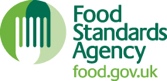 You can find this template, including more information at www.food.gov.uk/allergy